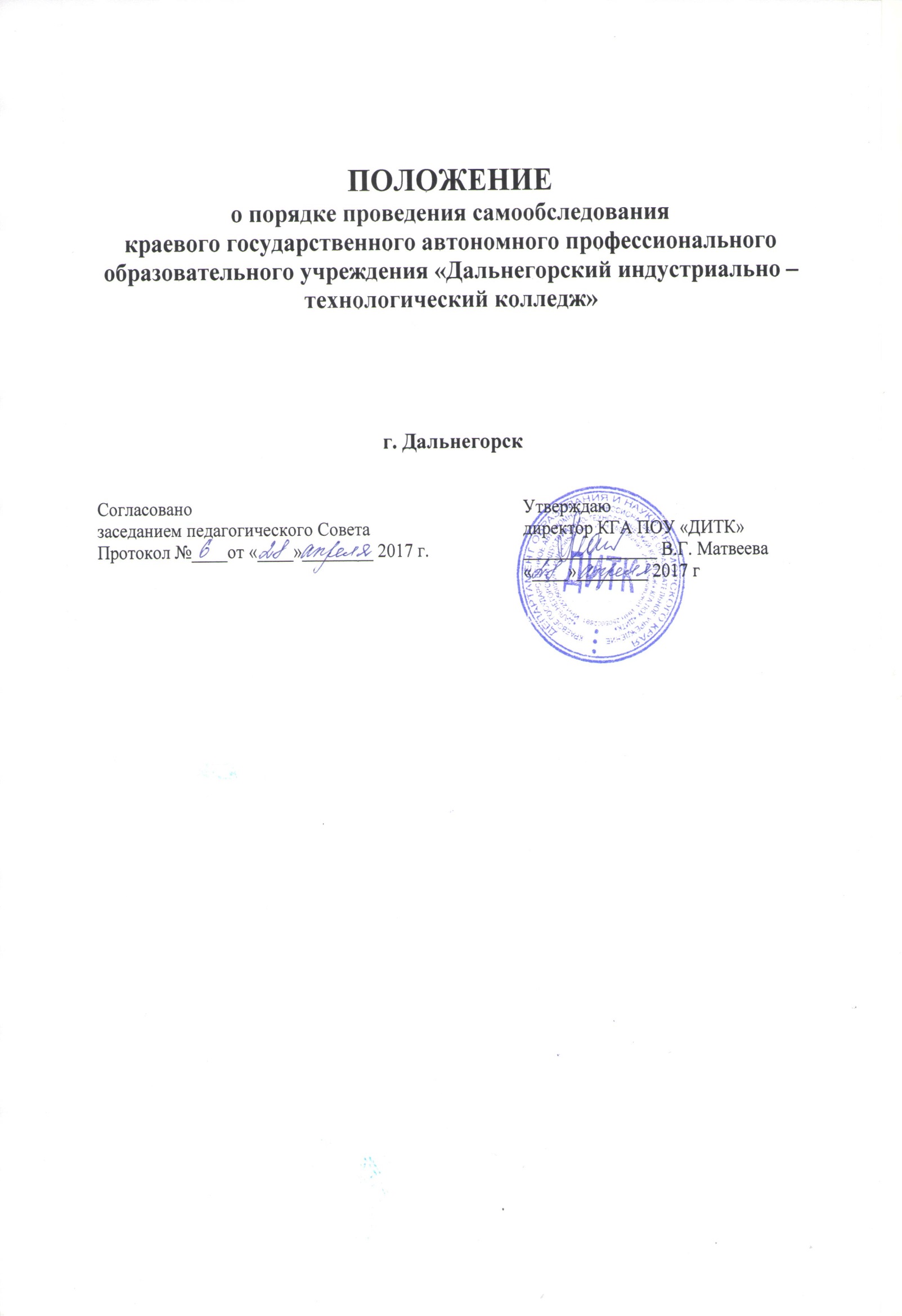 ОБЩИЕ ПОЛОЖЕНИЯ                                             	                                      1.1. Положение о	 Порядке проведения самообследования в КГА ПОУ «ДИТК» (далее - Порядок) разработан на основании Федерального закона от 29.12.2012 г. №273 - ФЗ «Закон об образовании в Российской Федерации» (п. 3,13 ч. 3 ст. 28, п. 3 ч. 2 ст. 29), в соответствии Приказам Министерства образования и науки Российской Федерации (Минобрнауки России) от 14 июня 2013 г. №462 г. «Об утверждении Порядка проведения самообследования образовательной организацией», от 10 декабря 2013 г. №1324 «Об утверждении показателей деятельности образовательной организации, подлежащей самообследованию».1.2.	 Порядок устанавливает правила проведения самообследования в КГА ПОУ «ДИТК» (далее -Колледж).1.3.	 Порядок размещается на официальном сайте Колледжа в информационно-телекоммуникационной сети «Интернет».Один экземпляр локального акта хранится в библиотеке Колледжа.1.4.	 Целями проведения самообследования являются обеспечение доступности и открытости информации о деятельности Колледжа, а также подготовка отчета о результатах самообследования (далее - отчет).Задачами самообследования являются:-	 получение объективной информации о состоянии образовательной деятельности Колледжа;-	 установление степени соответствия фактического состояния образовательного процесса прогнозируемому состоянию;-	 выявление наличия или отсутствия динамики образовательной системы в целом или отдельных её компонентов;-	 установление причин возникновения проблем, выявленных в процессе самообследования;-	 составление прогнозов изменений, связанных с объектами оценивания или действиями, относящимися к ним.1.5.	 Обобщенные оценки, отдельные данные, представленные в отчете, должны служить основанием для принятия управленческих решений по повышению качества образования и корректировки стратегии развития Колледжа. 2.	ПРОЦЕДУРА ПРОВЕДЕНИЯ САМООБСЛЕДОВАНИЯ2.1.	Самообследование проводится Колледжем ежегодно.2.2.	Процедура самообследования включает в себя следующие этапы:-	 планирование и подготовку работ по самообследованию Колледжа;-	 организацию и проведение самообследования в Колледже;-	 обобщение полученных результатов и на их основе формирование отчета;-	 рассмотрение отчета педагогическим Советом Колледжа;2.3.	Сроки, форма проведения самообследования, состав лиц, привлекаемых для его проведения, определяются директором Колледжа и закрепляются соответствующим приказом «О проведении самообследования в Колледже в 20	/20 учебном году».2.4.	В процессе самообследования проводится-	 оценка образовательной деятельности;-	 системы управления Колледжа;-	 содержания и качества подготовки обучающихся (в целом по Колледжу и по профессиям и специальностям);-	 организации учебного процесса;-	 востребованности выпускников;-	 качества кадрового, учебно-методического, библиотечно-информационного обеспечения, материально-технической базы;-	 функционирования внутренней системы оценки качества образования;-	 анализ показателей деятельности организации, подлежащей самообследованию, устанавливаемых федеральным органом исполнительной власти, осуществляющим функции по выработке государственной политики и нормативно-правовому регулированию в сфере образования.3.	СТРУКТУРА ОТЧЕТА ПО САМООБСЛЕДОВАНИЮОтчет по самообследованию включает в себя следующие сведения:-	 титульный лист (полное наименование образовательной организации в соответствии с уставом; гриф «Утверждаю» с датой и подписью директора Колледжа; дата рассмотрения и номер протокола рассмотрения отчета на заседании педагогического Совета Колледжа);-	 преамбула (реквизиты приказа директора Колледжа о проведении самообследования; сведения о том, что анализировалось и оценивалось в ходе самообследования; какие материалы были исследованы в ходе самообследования (нормативно-правовая документация, учебные планы и программы, учебно-методическое и информационное обеспечение, сведения о кадровом и материально-техническом оснащении образовательного процесса и т. п.).-	 общие сведения о Колледже (полное наименование образовательной организации (ОО) в соответствии с Уставом, организационно-правовая форма по уставу, тип ОО, юридический адрес, телефон, учредитель, устав, свидетельство о внесении записи в Единый государственный реестр юридических лиц, свидетельство о постановке на учет в налоговом органе, свидетельство о землепользовании, акт о приемке собственности в оперативное управление, лицензия на право осуществления образовательной деятельности, свидетельство о государственной аккредитации, банковские реквизиты);-	 система управления Колледжем (организационная структура Колледжа и ее соответствие решаемым задачам; порядок организации управления Колледжем; наличие коллективных органов управления, их полномочия, круг решаемых вопросов; наличие и характеристика системы контроля качества (элементов системы) в Колледже; наличие утвержденных в установленном порядке локальных актов, регламентирующих структуру управления Колледжа об основных направлениях деятельности образовательного учреждения, о структурных подразделениях, должностных инструкций; анализ локальных нормативных актов, регламентирующих организацию образовательной деятельности; организация годового и перспективного планирования; порядок организации и ведения делопроизводства; психологический климат в коллективе);-	 структура подготовки специалистов (образовательные программы различного уровня, определенные лицензией и фактически реализуемые Колледжем; динамика изменений в перечне реализуемых профессий и специальностей за соответствующий период: по каким образовательным программам начата подготовка, по каким - прекращена; какие программы, имеющиеся в лицензии, не реализуются совсем и почему; порядок формирования контингента обучающихся и работа по его сохранению; конкурс при приеме документов и при зачислении (в целом по Колледжу и по каждой специальности с разбивкой по формам обучения); сведения об общей численности студентов, в том числе с разбивкой по специальностям и формам обучения; число студентов, обучающихся на условиях полного возмещения затрат на обучение (на платной основе); выпуск специалистов за последний год (всего и по каждой профессии, специальности);-	 содержание и качество подготовки обучающихся (соответствие учебного плана и профессиональной образовательной программы требованиям федерального государственного образовательного стандарта по профессиям, специальностям; уровень требований при промежуточной аттестации (анализ содержания экзаменационных билетов, вариантов итоговых контрольных работ и результатов зачетов, экзаменов); степень усвоения студентами программного материала (на основе анализа результатов промежуточных аттестаций); результаты государственной итоговой аттестации, итоги работы ГАК (анализ отчетов председателей ГАК).-	 организация учебного процесса (соответствие организации учебного процесса графику учебного процесса и учебным планам (начало учебного года, деление на семестры, наличие экзаменационных сессий, их количество); выполнение требований к максимальной и аудиторной нагрузке студентов; одно- или двухсменная организация занятий, соответствие продолжительности академического часа нормативным требованиям; наличие расписания занятий, его форма и технология составления (на какой срок разрабатывается, порядок внесения изменений в расписание); порядок ознакомления студентов с расписанием занятий; основные виды учебных занятий (охарактеризовать); использование в учебном процессе инноваций, современных педагогических технологий (в т.ч. информационных) внедрение новых форм, методов обучения и средств активизации познавательной деятельности студентов; организация промежуточных аттестаций, порядок пересдачи зачетов и экзаменов; порядок разработки и утверждения тем курсовых и выпускных квалификационных работ, порядок их защиты; организация самостоятельной работы студентов (наличие методических указаний, учебно-методических материалов в помощь студентам), организация контроля ее выполнения; уровень ориентации учебного процесса на практическую деятельность; организация практик: наличие учебно-программной документации, методического обеспечения, организация руководства практиками, отчетная документация студентов);-	 организация воспитательного процесса (наличие концепции (программы) воспитательной работы, ее характеристика; структура административного подразделения, ответственного за воспитательную работу; планирование и анализ воспитательной работы; перечень локальных актов, регламентирующих проведение воспитательной работы и деятельность ответственного подразделения; характеристика	основных направлений воспитательной работы, наиболее действенные	ее формы и методы, результативность; организация студенческого	самоуправления; факты использования в целях воспитания возможностей учебно-воспитательного процесса (наличие в рабочих учебных программах нравственных, психолого-педагогических аспектов и др.); организация психолого-консультационной и профилактической работы, ее результативность; уровень методического обеспечения воспитательной работы; наличие и эффективность использования материально-технической базы для внеучебной работы; наличие механизмов стимулирования студентов за достижения в учебной и внеучебной деятельности);-	 социально-бытовые условия (медицинское обслуживание, лечебно-оздоровительная работа, наличие в штате Колледжа медицинского подразделения (оборудованных помещений для осуществления лечебно-оздоровительной работы); общественное питание (наличие собственных столовой); объекты физической культуры и спорта; студенческое общежитие с указанием числа мест, наличия в них необходимых условий для проживания, питания, культурного отдыха, учебы и т. д.; помещения для отдыха, досуга, культурных мероприятий; численность студентов, получающих социальную стипендию);-	 востребованность выпускников (трудоустройство выпускников, отзывы работодателей; сведения о наличии (отсутствии) выпускников, состоящих на учете в службе занятости);-	 качество кадрового потенциала (численность педагогического состава (с разбивкой на штатных работников, внутренних и внешних совместителей); качественный состав преподавателей: наличие квалификационных категорий; соответствие базового образования профилю преподаваемых дисциплин; привлечение ведущих специалистов отрасли, практических работников к работе со студентами; качественный состав цикловых методических комиссий; формы работы с преподавателями; организация повышения квалификации педагогических кадров: планирование, формы работы, численность прошедших повышение квалификации за обследуемый период; организация работы по аттестации педагогических и руководящих кадров);-	 научно-методический потенциал (документы, регламентирующие порядок организации и проведения научной работы; наличие структур или лиц, отвечающих за организацию и проведение НИР; планирование НИР; основные формы научно-исследовательской деятельности; подготовка и проведение научных, научно-практических конференций, семинаров; научные публикации (монографии, материалы конференций, научные статьи, тезисы выступлений и т. д.); участие в научных, научно-практических конференциях, семинарах; изучение и обобщение передового опыта)-	 материально-техническая база (общая площадь учебных помещений; общее	количество учебных	кабинетов, лабораторий; их соответствие лицензионным требованиям; уровень оснащенности Колледжа учебно-лабораторным оборудованием, степень его новизны, динамика обновления материально-технической базы; общее количество компьютерных классов; использование баз организаций для практической подготовки специалистов);-	 учебно-методическое, библиотечно-информационное обеспечение (сведения о наличии в Колледже собственной библиотеки и читального зала; общий фонд библиотеки и фонд учебной литературы с разбивкой по специальностям; выполнение лицензионных и аккредитационных нормативов по обеспеченности студентов литературой различного вида; размер денежных средств, затраченных на приобретение новой учебной литературы; динамика пополнения библиотечного фонда; количество изданных преподавателями Колледжа учебников, учебных и учебно-методических пособий, методических разработок (всего и с различными грифами), количество печатных листов; общее количество ПЭВМ, в том числе используемых в учебном процессе; степень новизны ПЭВМ; наличие программных продуктов (с разбивкой по видам: обучающие, моделирующие, контролирующие и др.), используемых в учебном процессе. Количество электронных учебников, мультимедийных обучающих систем и других программных продуктов, разработанных преподавателями учебного заведения; общее количество оргтехники и ТСО с разбивкой по видам, степень их новизны.);-	 характеристика системы управления качеством обучения (наличие локальных актов и планирующих документов, регламентирующих работу по организации управления качеством подготовки специалистов; формы и методы, используемые при проведении контроля; виды (входной, текущий, промежуточный, итоговый) и инструменты (тесты, контрольные работы и домашние задания, экзаменационные и зачетные вопросы) контроля; порядок организации и проведения государственной итоговой аттестации выпускников: наличие документов, регламентирующих ее проведение и работу ГАК; состав ГАК; уровень требований; результаты мониторинга удовлетворенности образовательным процессом);-	 анализ показателей деятельности Колледжа, установленных Приказом Министерства образования и науки РФ от 10.12.2013г. №1324 «Об утверждении показателей деятельности образовательной организации, подлежащей самообследованию»: ОФОРМЛЕНИЕ РЕЗУЛЬТАТОВ САМООБСЛЕДОВАНИЯРезультаты самообследования Колледжа оформляются в виде отчета, включающего аналитическую часть и результаты анализа показателей деятельности Колледжа, подлежащей самообследованию. Отчет составляется по состоянию на 1 апреля текущего года. Отчет предоставляется на обсуждение педагогического Совета не позднее 10 апреля текущего года. Отчет утверждается приказом по Колледжу «Об утверждении отчетао самообследовании в Колледже за 20	/20 учебный год», подписывается директором Колледжа и заверяется печатью. Размещение отчета Колледжа в информационно телекоммуникационных сетях, в том числе на официальном сайте Колледжа в сети «Интернет» по адресу itk-dg.ru   не позднее 20 апреля текущего года.№ п/пПоказателиЕдиница измерения1.Образовательная деятельность1.1Общая численность студентов, обучающихся по образовательным программам подготовки квалифицированных рабочих, служащих и специалистов среднего звеначеловек1.2Количество реализуемых образовательных программ среднего профессионального образованияединиц1.3Численность студентов, зачисленных на первый курс на очную форму обучения, за отчетный периодчеловек1.4Численность/удельный вес численности студентов из числа инвалидов и обучающихся с ограниченными возможностями здоровья, в общей численности студентовчеловек/%1.5Численность/удельный вес численности выпускников, прошедших государственную итоговую аттестацию и получивших оценки «хорошо» и «отлично», в общей численности выпускниковчеловек/%1.6Численность/удельный вес численности студентов, ставших победителями и призерами олимпиад, конкурсов профессионального мастерства федерального и международного уровней, в общей численности студентовчеловек/%1.7Численность/удельный вес численности студентов, обучающихся по очной форме обучения, получающих государственную академическую стипендию, в общей численности студентовчеловек/%1.8Численность/удельный вес численности педагогических работников в общей численности работниковчеловек/%1.9Численность/удельный вес численности педагогических работников, имеющих высшее образование, в общей численности педагогических работниковчеловек/%1.10Численность/удельный вес численности педагогических работников, которым по результатам аттестации присвоена квалификационная категория, в общей численности педагогических работников, в том числе:человек/%1.10.1Высшаячеловек/%1.10.2Перваячеловек/%1.11Численность/удельный вес численности педагогических работников, прошедших повышение квалификации / профессиональную переподготовку за последние 3 года, в общей численности человек/%1.12Численность/удельный вес численности педагогических работников, участвующих в международных проектах и ассоциациях, в общей численности педагогических работниковчеловек/%2.Финансово-экономическая деятельность2.1Доходы образовательной организации по всем видам финансового обеспечения (деятельности)тыс.руб2.2Доходы образовательной организации по всем видам финансового обеспечения (деятельности) в расчете на одного педагогического работникатыс.руб2.3Доходы образовательной организации из средств от приносящей доход деятельности в расчете на одного педагогического работникатыс.руб2.4Отношение среднего заработка педагогического работника в образовательной организации (по всем видам финансового обеспечения (деятельности)) к средней заработной плате по экономике региона%3.Инфраструктура3.1Общая площадь помещений, в которых осуществляется образовательная деятельность, в расчете на одного студентакв.м3.2Количество компьютеров со сроком эксплуатации не более 5 лет в расчете на одного студентаединиц3.3Численность/удельный вес численности студентов, проживающих в общежитии, в общей численности студентов, нуждающихся в общежитиичеловек/%